АДМИНИСТРАЦИЯ ПИРОВСКОГО РАЙОНАКРАСНОЯРСКОГО КРАЯПОСТАНОВЛЕНИЕО проведении конкурсного отбораюридических лиц и индивидуальных предпринимателейдля предоставления грантов на строительство объектов по хранению сельскохозяйственной продукции, приобретение сельскохозяйственных животных, техники и оборудования для производства, переработки сельскохозяйственной продукции на территории районаВ соответствии с Законом  Красноярского края от 21.04.2016г. № 10-4429 «О государственной поддержке муниципальных районов Красноярского края, реализующих муниципальные программы, направленные на развитие сельских территорий», на основании постановления администрации Пировского района от 05.08.2016 года №292-п «Об утверждении  порядка предоставления грантов юридическим лицам и индивидуальным предпринимателям на строительство объектов по хранению сельскохозяйственной продукции, приобретение сельскохозяйственных животных, техники и оборудования для производства, переработки сельскохозяйственной продукции на территории района, в том числе порядка проведения конкурсного отбора, критериев отбора юридических лиц и индивидуальных предпринимателей, перечня, форм и сроков предоставления и рассмотрения документов, необходимых для их получения, порядка возврата грантов в случае нарушения условий, установленных при их предоставлении, а также перечня документов, подтверждающих целевое использование гранта на строительство объектов по хранению сельскохозяйственной продукции, приобретение сельскохозяйственных животных, техники и оборудования для производства, переработки сельскохозяйственной продукции на территории района», в целях реализации в муниципальной программы «Развитие сельского хозяйства в Пировском районе», утвержденной постановлением администрации Пировского района № 538-п от 11.11.2014 г. «Об утверждении муниципальной программы «Развитие сельского хозяйства в Пировском районе» руководствуясь Уставом Пировского района, ПОСТАНОВЛЯЮ:1. Провести конкурсный отбор юридических лиц и индивидуальных предпринимателей для предоставления грантов на строительство объектов по хранению сельскохозяйственной продукции, приобретение сельскохозяйственных животных, техники и оборудования для производства, переработки сельскохозяйственной продукции на территории района.2. Отделу по сельскому хозяйству администрации Пировского района (Лутфулина Н.В.) обеспечить прием заявок для участия в конкурсном отборе юридических лиц и индивидуальных предпринимателей для предоставления грантов на строительство объектов по хранению сельскохозяйственной продукции, приобретение сельскохозяйственных животных, техники и оборудования для производства, переработки сельскохозяйственной продукции на территории района с 15  августа 2016 года по 05 сентября 2016 года (далее – заявка) в рабочие дни с 10.00 часов до 13.00 часов и с 14.00 часов до 17.00 часов (время местное) по адресу: Красноярский край, с.Пировское, ул. Ленина, д. 27, 1 этаж кабинет (отдел по сельскому хозяйству администрации Пировского района).Почтовый адрес для направления заявок: 663120, Красноярский край, с.Пировское, ул. Ленина, д. 27, (отдел по сельскому хозяйству администрации Пировского района).3. Общему отделу (Исаченко Т.В.) разместить на официальном сайте администрации Пировского района с адресом в информационно-телекоммуникационной сети Интернет www.piradm.ru. объявление о проведении конкурсного отбора не позднее 21 дня до дня окончания срока представления заявок на участие в конкурсном отборе согласно приложению №1.4.  Контроль за исполнением настоящего постановления оставляю за собой.5.  Постановление вступает в силу с момента подписания и подлежит официальному опубликованию в районной газете «Заря».Глава Пировского района                                                                    А.И. ЕвсеевПриложение №1к постановлению администрации Пировского района от ____августа . №______Объявление о проведении конкурсного отбораюридических лиц и индивидуальных предпринимателейдля предоставления грантов на строительство объектов по хранению сельскохозяйственной продукции, приобретение сельскохозяйственных животных, техники и оборудования для производства, переработки сельскохозяйственной продукции на территории районаАдминистрация Пировского района (далее – администрация) извещает о проведении конкурсного отбора юридических лиц и индивидуальных предпринимателей для предоставления грантов на строительство объектов по хранению сельскохозяйственной продукции, приобретение сельскохозяйственных животных, техники и оборудования для производства, переработки сельскохозяйственной продукции на территории района (далее – конкурсный отбор, грант).Гранты предоставляются юридическим лицам и индивидуальным предпринимателям:- зарегистрированным в качестве индивидуального предпринимателя или юридического лица на территории Пировского района и включенным в реестр субъектов агропромышленного комплекса края, претендующим на получение государственной поддержки не позднее 1 января текущего финансового года, осуществляющим деятельность на территории Пировского района; - не имеющим задолженности по налогам и иным обязательным платежам в бюджет любого уровня бюджетной системы Российской Федерации;- в отношении, которых на момент подачи заявки не проводятся процедуры банкротства, реорганизации, ликвидации в соответствии с действующим законодательством.Заявки на участие в конкурсном отборе принимаются администрацией с 15 августа 2016 года по 05 сентября 2016 года (далее – заявка) в рабочие дни с 10.00 часов до 13.00 часов и с 14.00 часов до 17.00 часов (время местное) по адресу: Красноярский край, с.Пировское, ул. Ленина, д. 27, первый этаж кабинет (отдел по сельскому хозяйству администрации Пировского района).Почтовый адрес для направления заявок: 663120, Красноярский край, с.Пировское, ул. Ленина, д. 27, (отдел по сельскому хозяйству администрации Пировского района).Контактный телефон для получения консультаций по вопросам подготовки заявки: 8(391) 66-33-6-68 (Лутфулина Наиля Вазировна).Нормативные правовые акты, регламентирующие порядок предоставления грантов юридическим лицам и индивидуальным предпринимателям на строительство объектов по хранению сельскохозяйственной продукции, приобретение сельскохозяйственных животных, техники и оборудования для производства, переработки сельскохозяйственной продукции на территории района, в том числе порядок проведения конкурсного отбора, критериев отбора юридических лиц и индивидуальных предпринимателей, перечня, форм и сроков предоставления и рассмотрения документов, необходимых для их получения размещены на официальном сайте администрации Пировского района в информационно-телекоммуникационной сети Интернет по адресу:  www.piradm.ru. (Главная  Конкурсные торги  Конкурсы).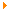 «10_» _августа_2016г.с. Пировское№_300-п__